1 Сделать возможность добавлять карты 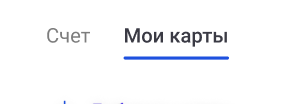 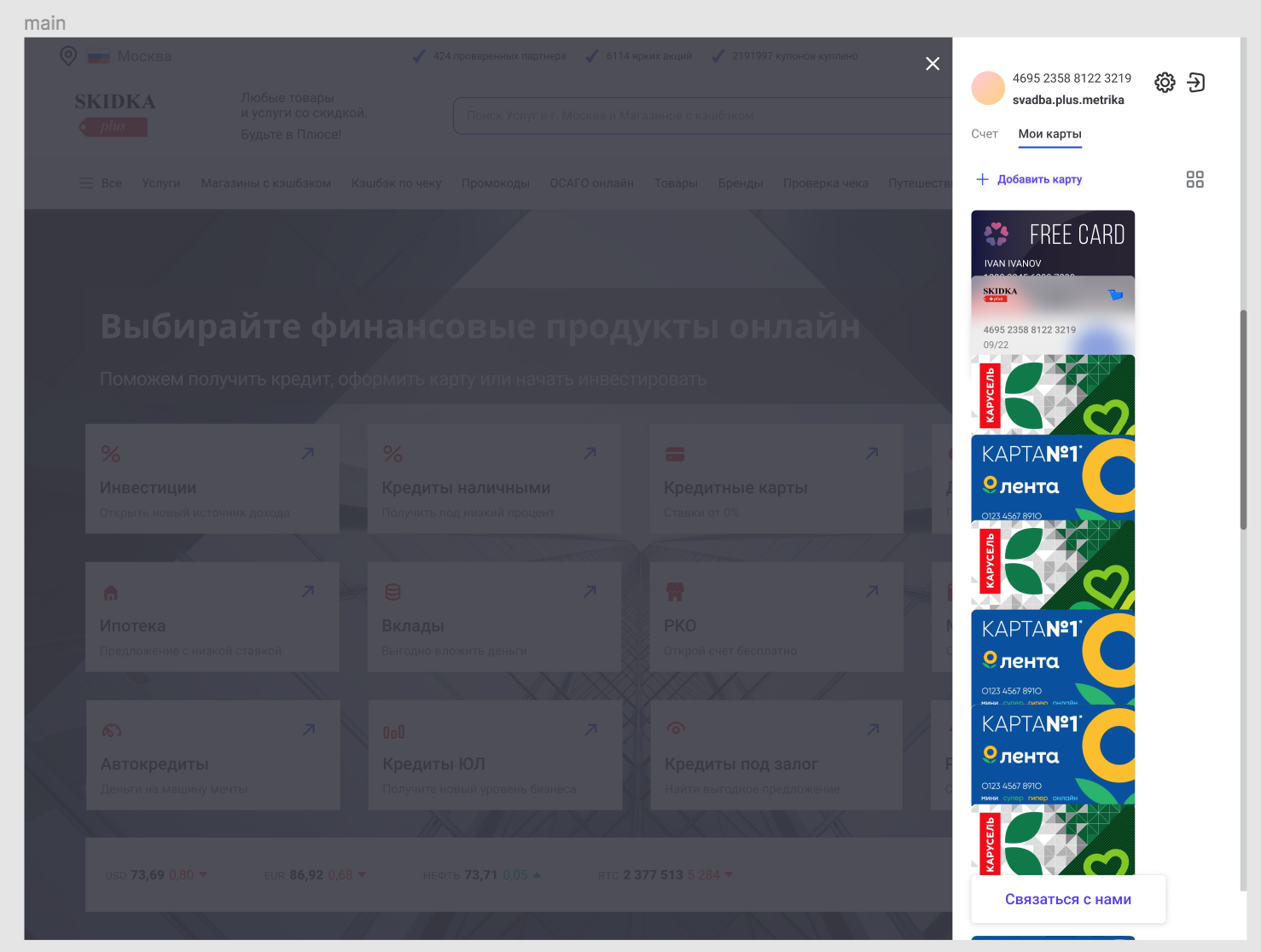 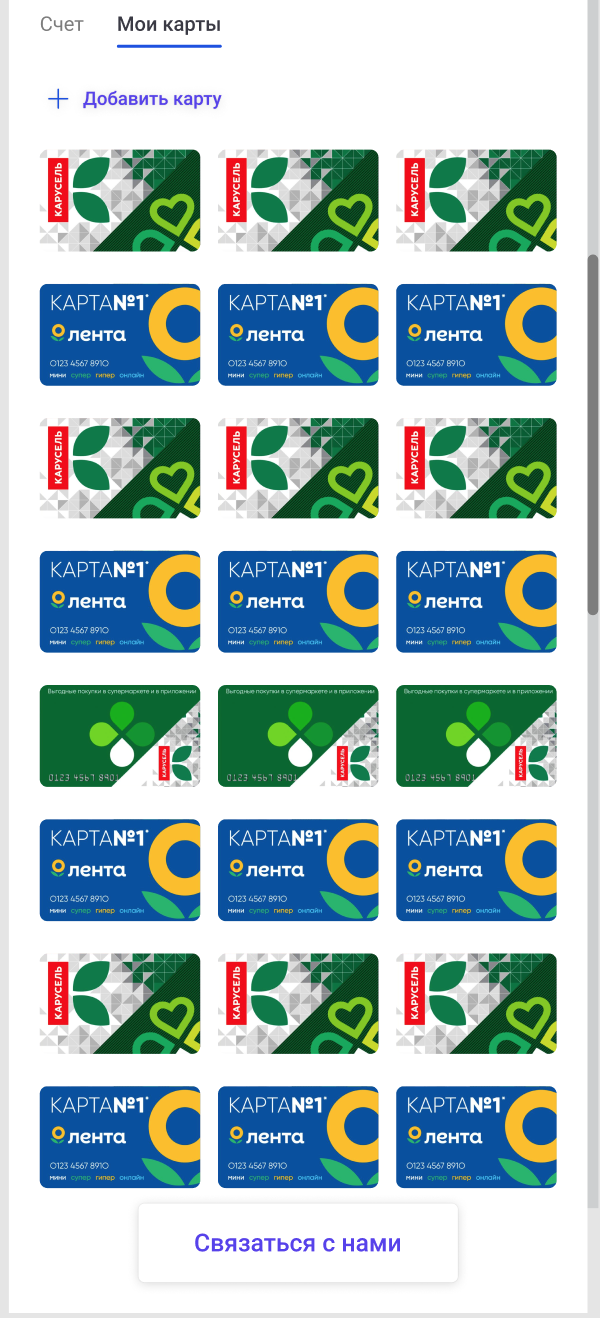 Есть макет в фигмеhttps://www.figma.com/file/sQooyB0fPBHNpYWEdY4jWP/%D0%9C%D0%B5%D0%BD%D1%8E-%D0%B4%D0%BB%D1%8F-%D1%81%D0%BA%D0%B8%D0%B4%D0%BA%D0%B0-plus?node-id=386%3A5577В админке делаем раздел карты 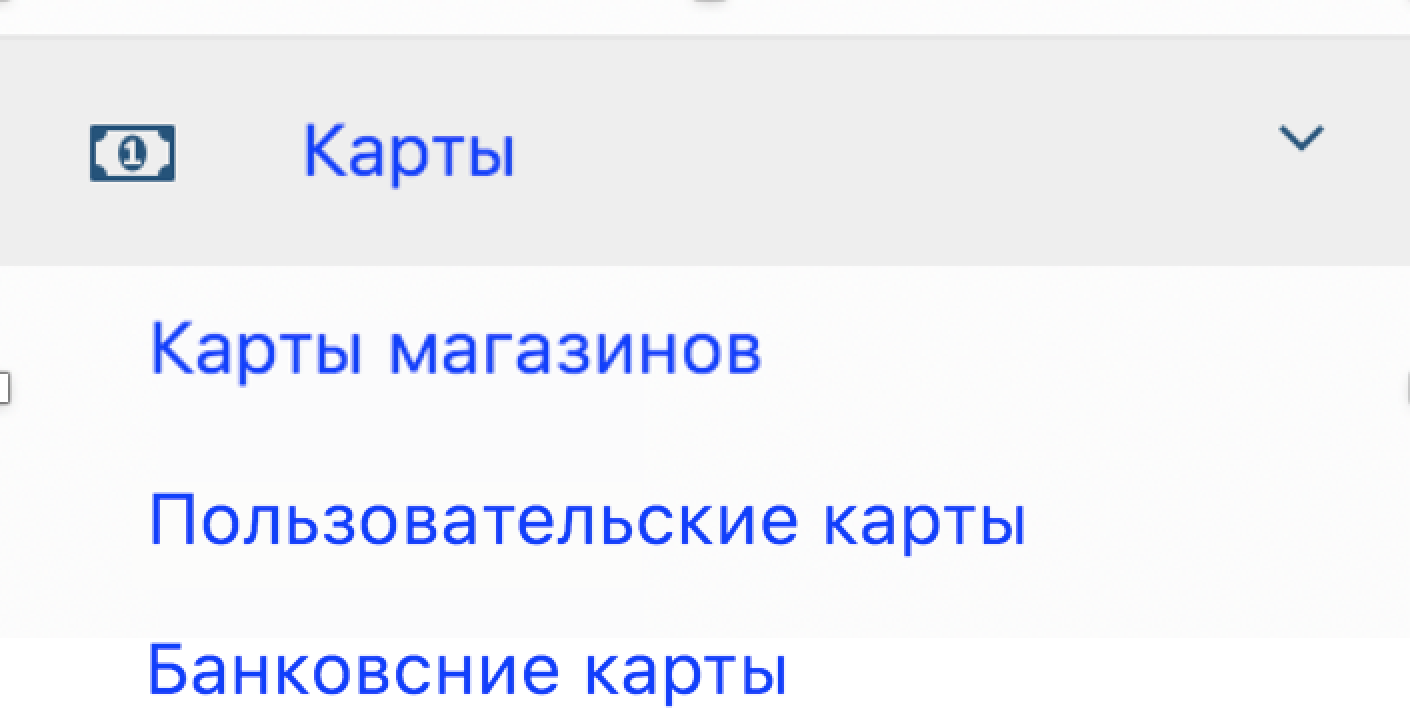 Банковские карты не делаем !Карты магазинов 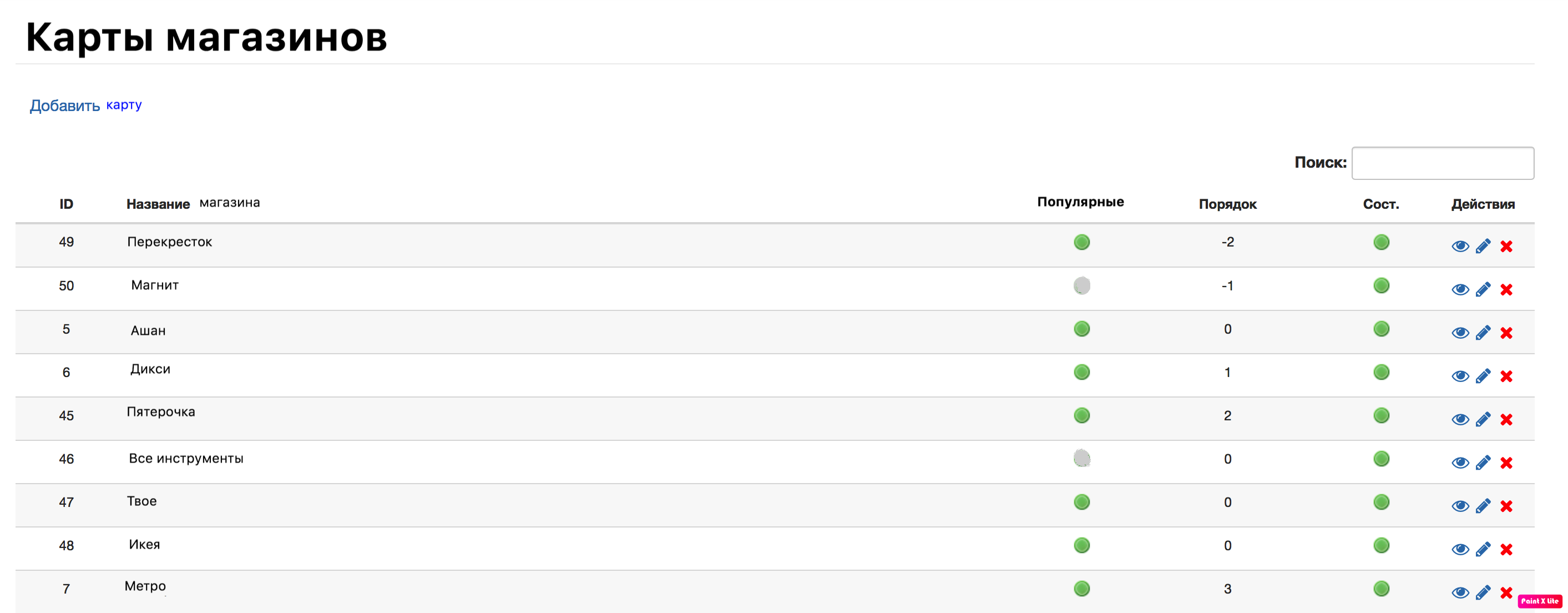 Id, название магазина, Популярные, Порядок(только для популярных карт) СостояниеТак должно быть на фронте 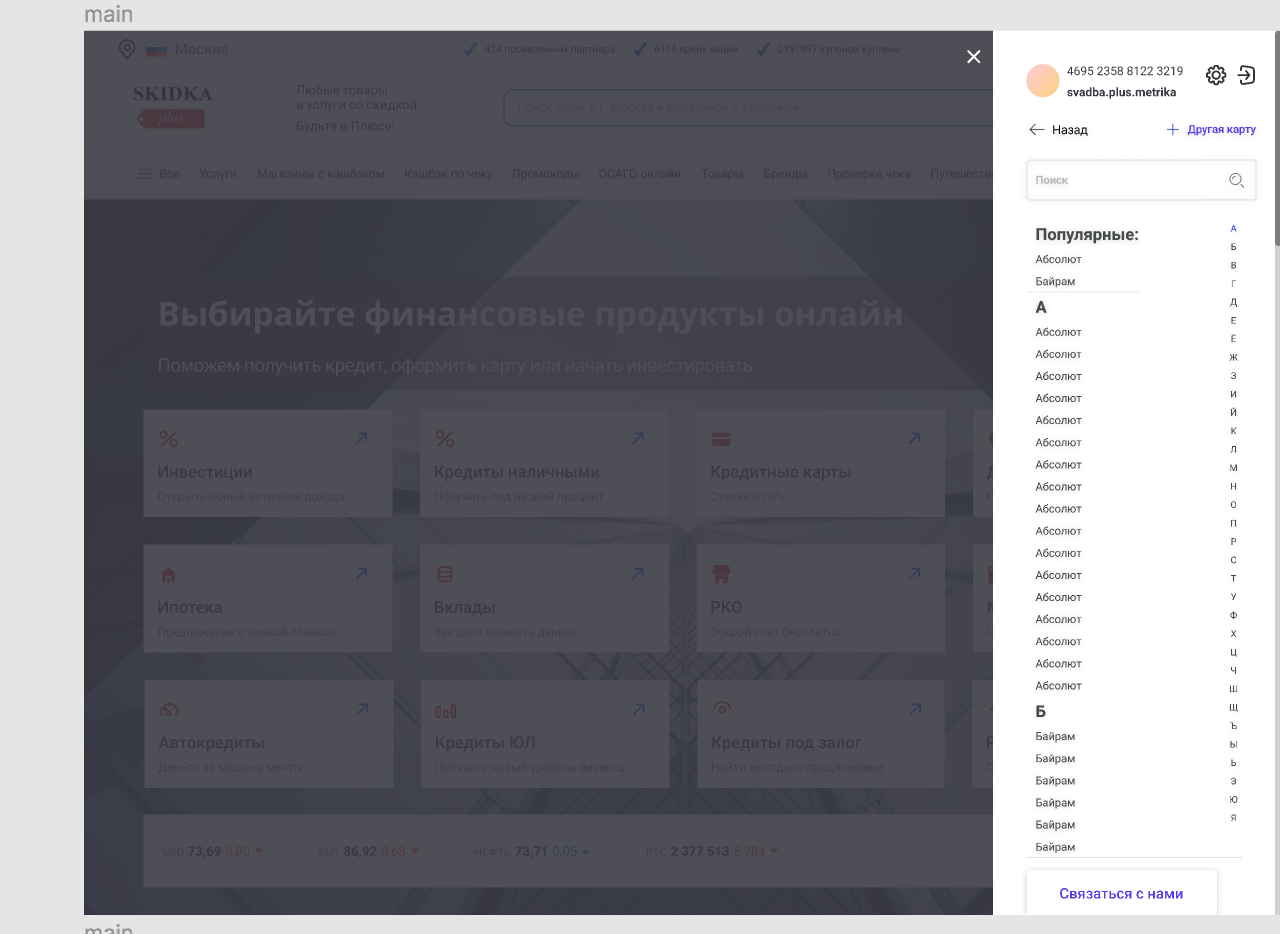 Добавить карту 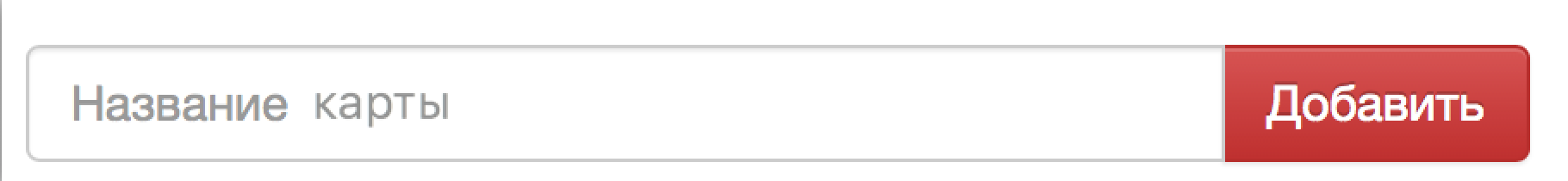 Поля 1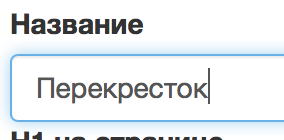 2       Иконка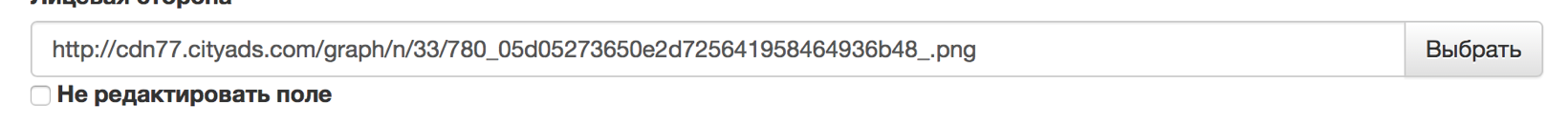 Использовать картинки по умолчанию.*Если галка не стоит то берутся картинки самих отсканированных карт.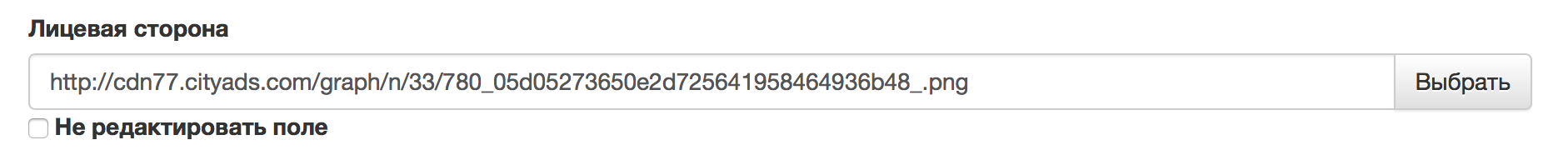 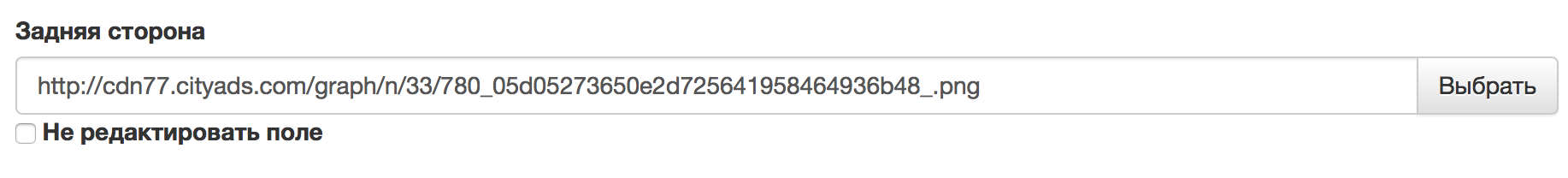 3 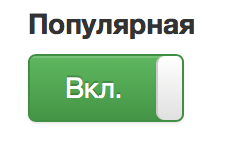 4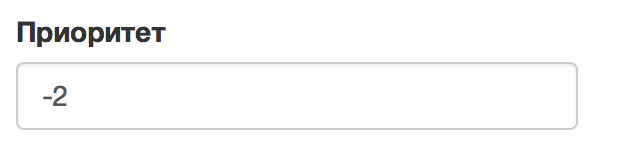 5 Добавить карту всем пользователям 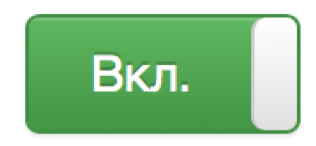 6 Отображать баланс системы7 О карте (текстовый блок) 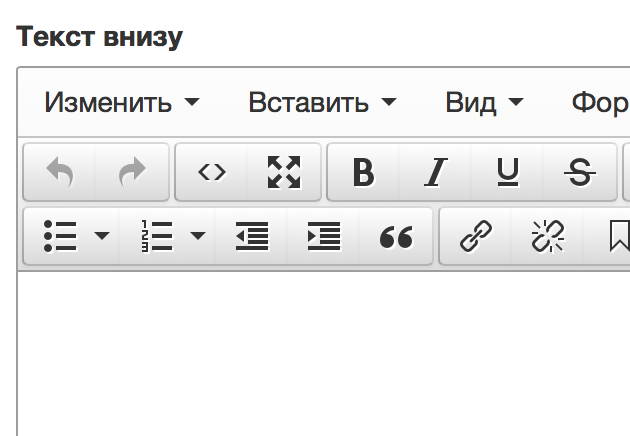 7.1 Условия (текстовый блок) 7.2 							    КонтактыОписаниеТелефонСоц.сетиСайтАдрес8 Акции онлайн Если есть такой магазин нужно выводить сам магазин, промо-коды и акции 9 Акции оффлайнТут нужно придумать 10 Статус карты (Текстовый блок )Например: Списание и начисление баллов, Принимается, Не принимаетсяПокажите карту на кассе.11 Пользовательские карты 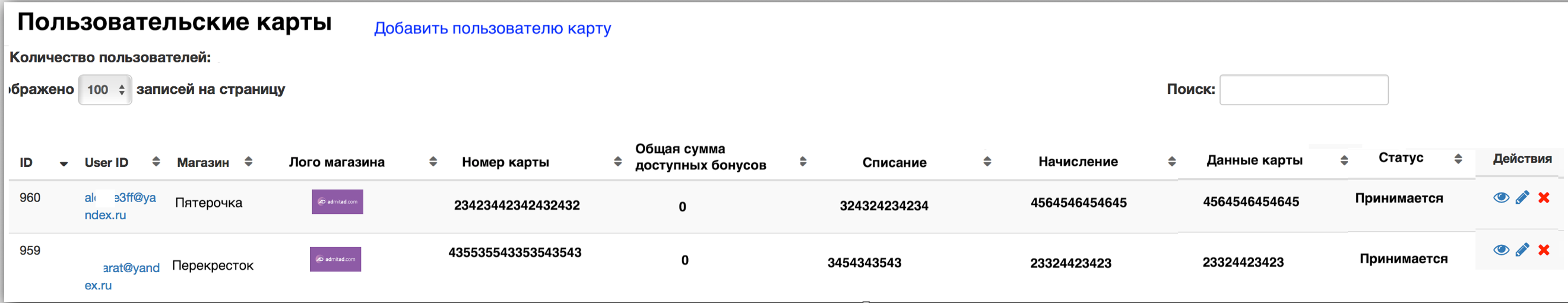 В карандаше 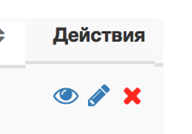 IDUser IDМагазинЛого магазинаЛицевая сторона Задняя сторонаНомер карты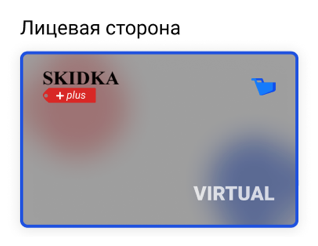 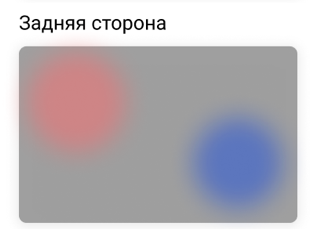 Данные карты СписаниеНачисление Общая сумма доступных бонусовСтатус Также можно добавить карту из админке для пользователя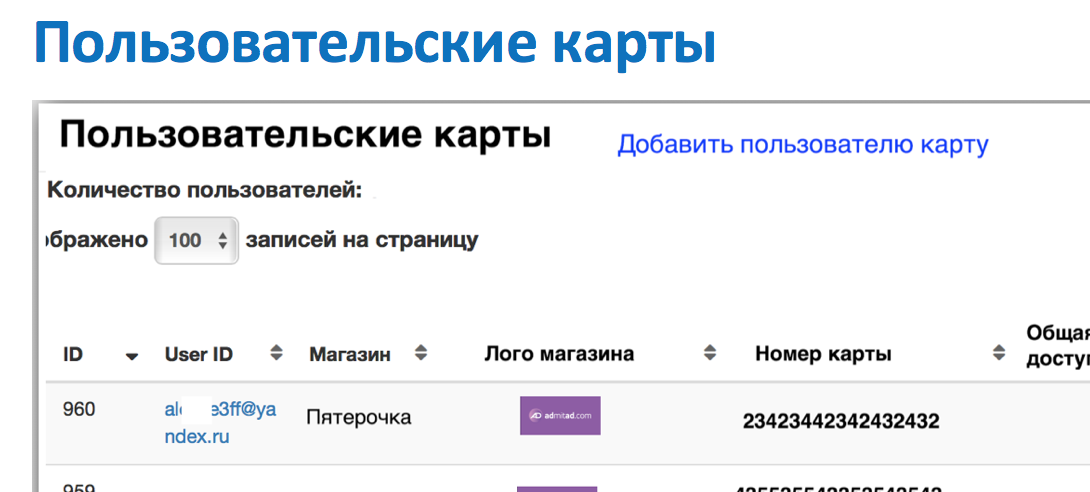 Добавить пользователю карту При нажатии появляется всплывающее окно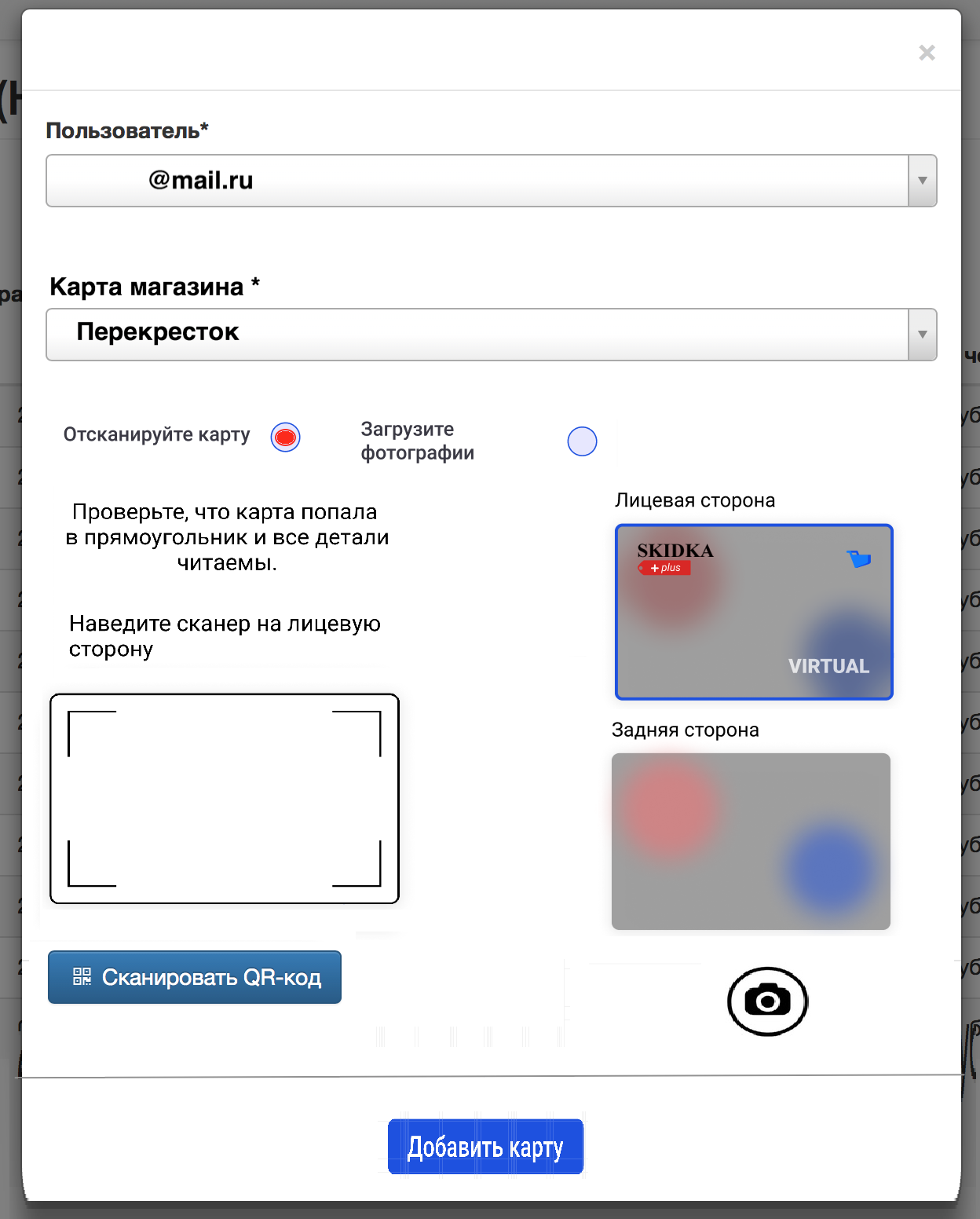 В  нужен еще один пункт 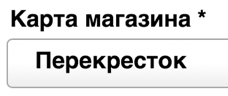 Другая карта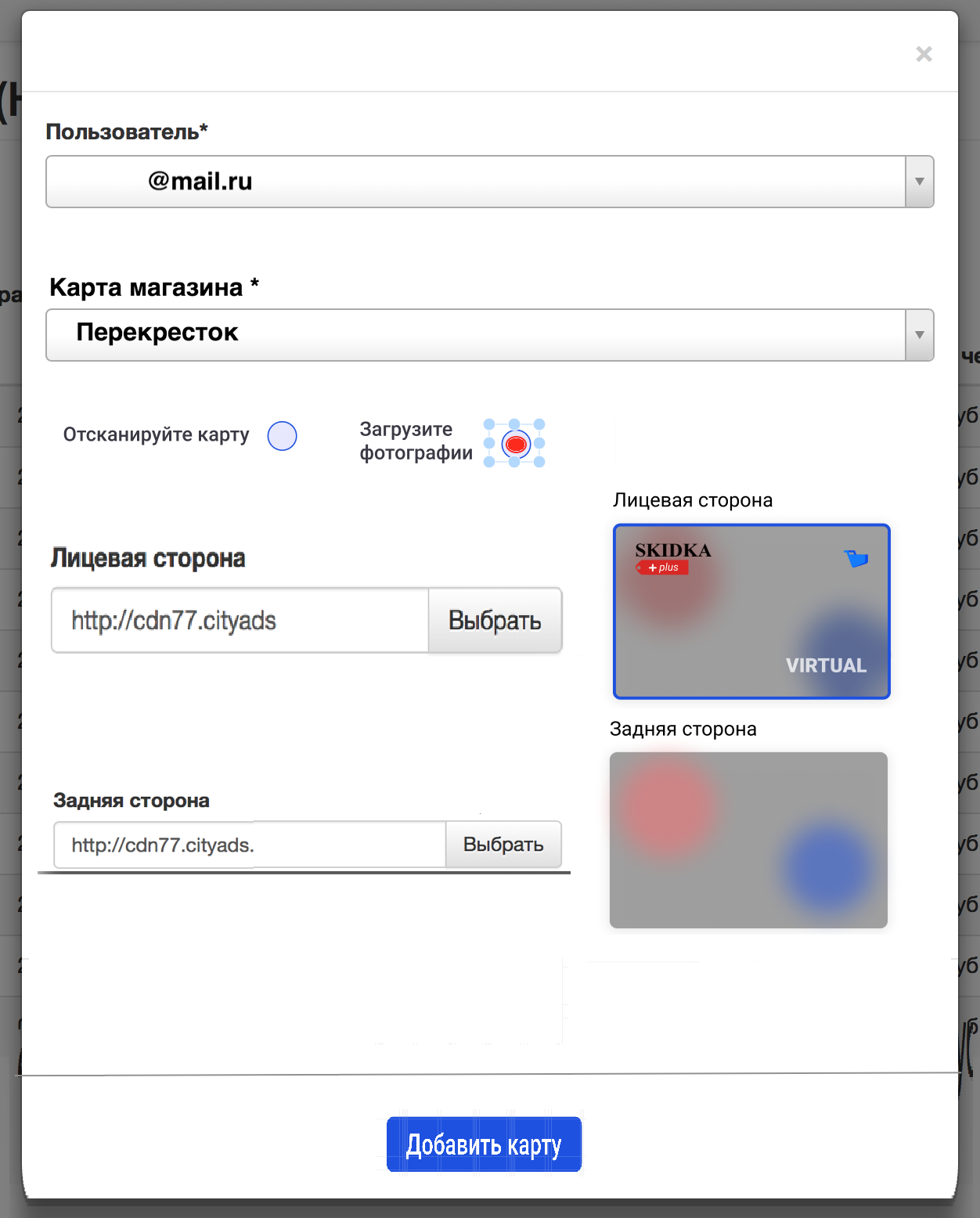 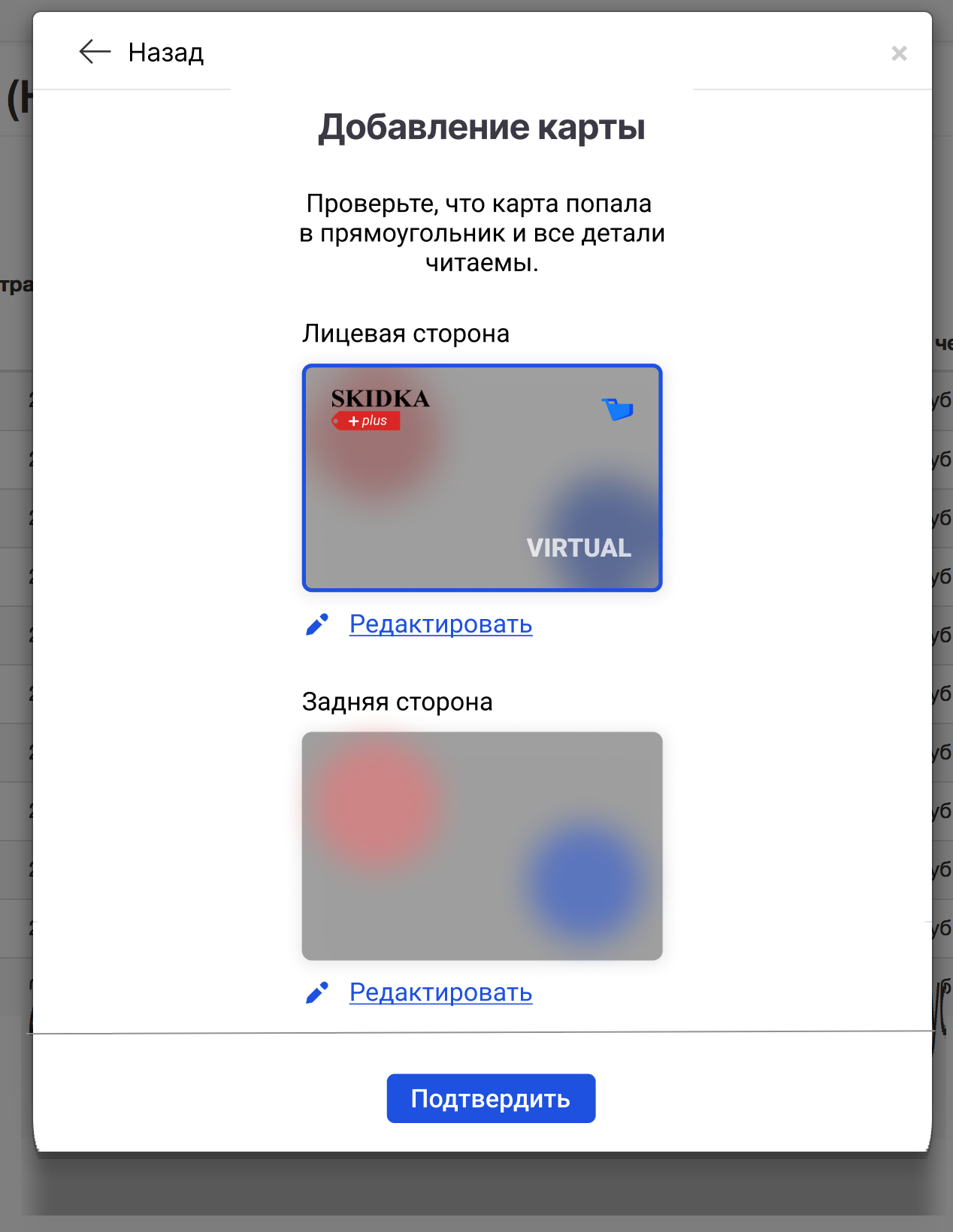 Редактировать 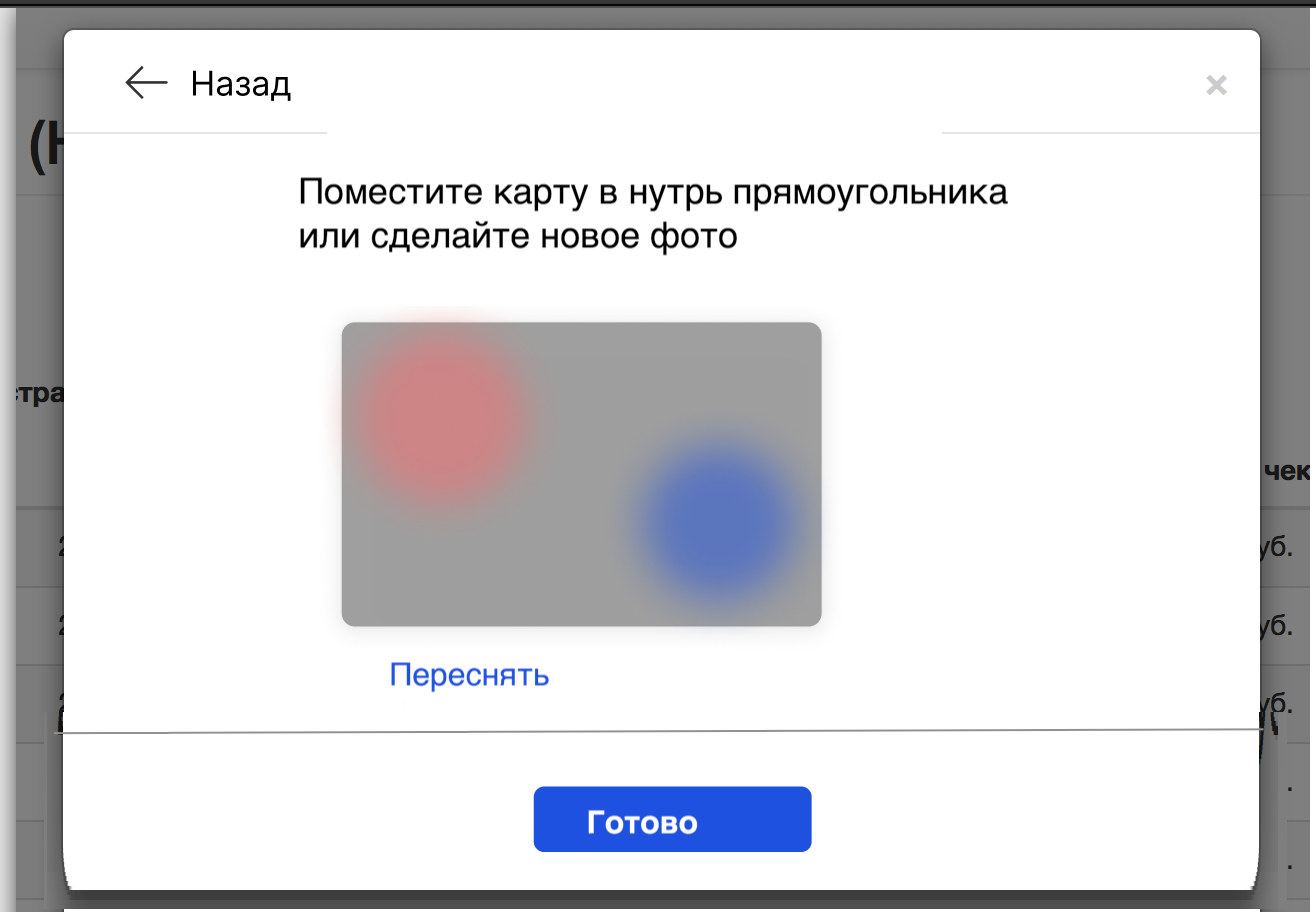 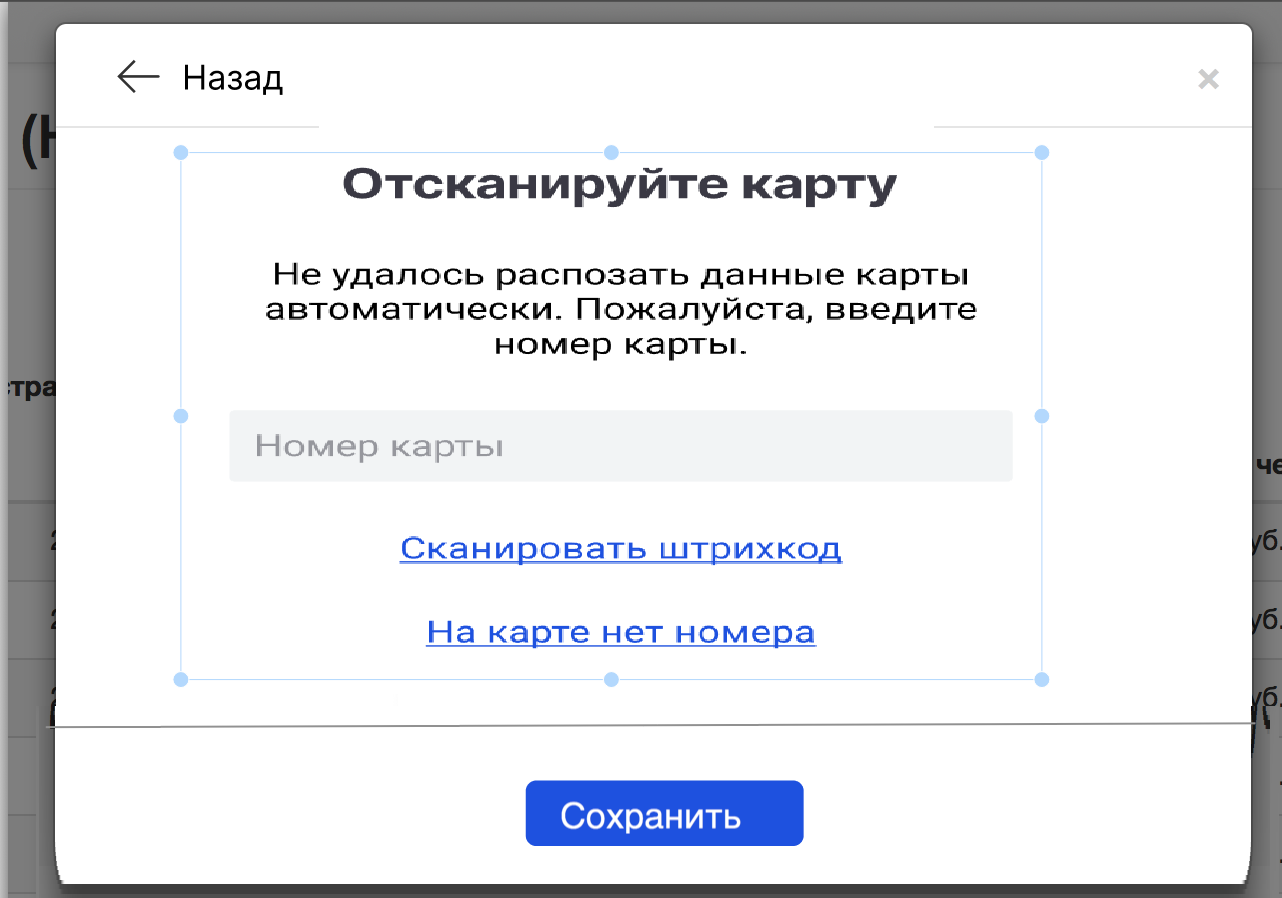 Сканировать штрихкод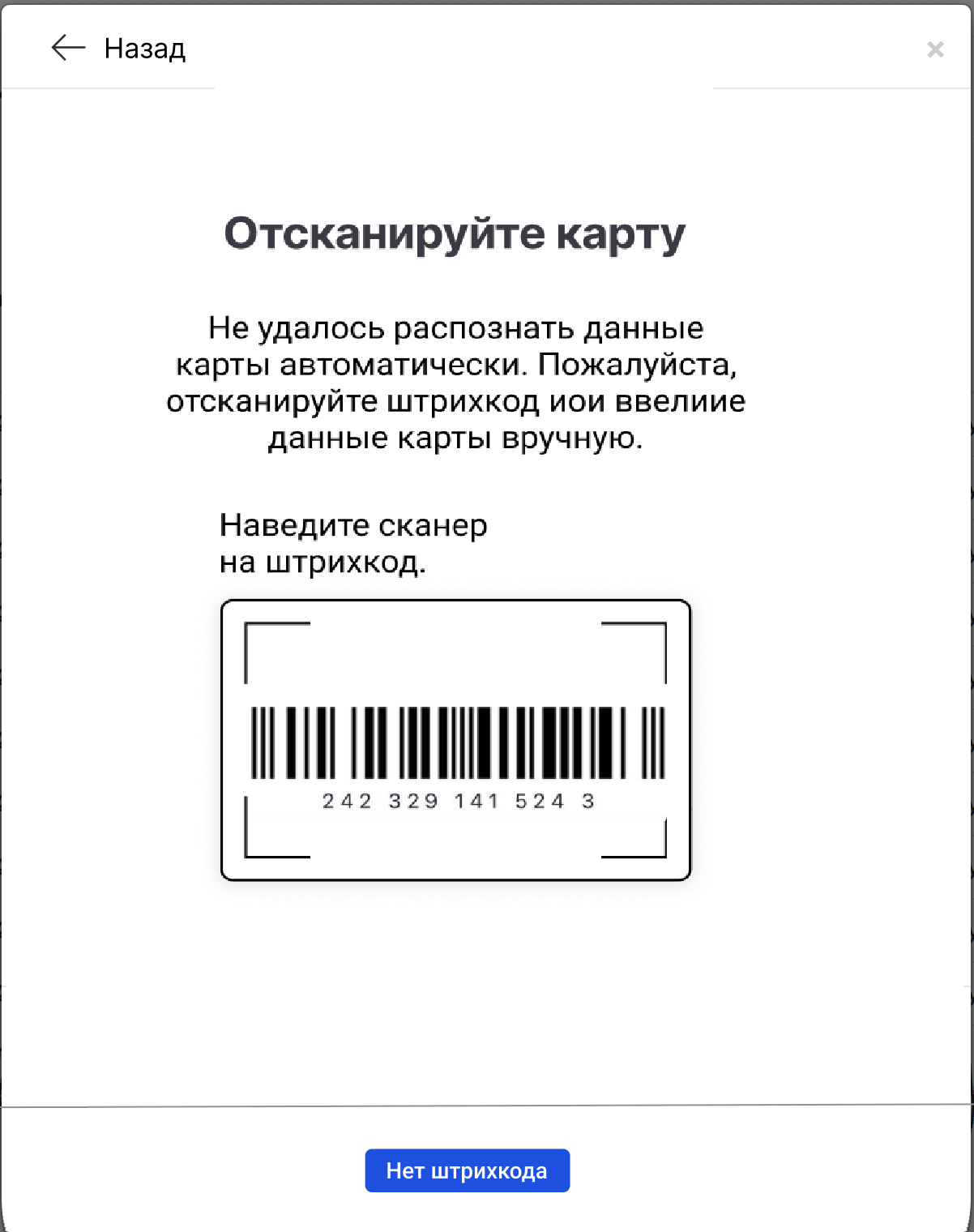 